ORGANIZADOR GRÁFICO DE UNIDAD DIDÁCTICA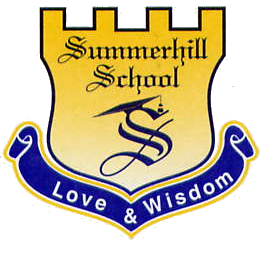 Asignatura: Comprensión Lectora           Unidad Nº: 2                                          Grado: SextoFecha: 13 Abril de 2021          Profesor: Adriana del Pilar Tovar, Guiselly Peña y Magda Vanegas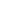 TÍTULO HILOS CONDUCTORES:TÓPICO GENERATIVO: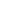 METAS DE COMPRENSIÓN:¿Cómo puedo plantear elementos de un texto argumentativo o poético a partir de un organizador gráfico? ¿Cuál es el fin comunicativo de la  infografía?   Distinguirá características específicas de textos argumentativos y poéticos, identificando elementos de cada uno para utilizarlos en sus creaciones literarias. Reconocerá la información implícita y explícita de los textos discontinuos para la creación de infografías.DESEMPEÑOS DE COMPRENSIÓNTIEMPOVALORACIÓN CONTINUAVALORACIÓN CONTINUAACCIONES REFLEXIONADASFORMASCRITERIOS DEL ÁREAETAPAEXPLORA-TORIAIdentificar las características y estructuras de los textos argumentativos y poéticos a través de diferentes actividades que permitan una buena producción textual.Reconocer los elementos que intervienen en la infografía como herramienta para sintetizar textos con el fin de fortalecer su comprensión textual.Identificar la intención comunicativa de los textos argumentativos y poéticos.2 SEMANASConsultando sobre el autor y el contexto sociocultural que presenta la obra y proyectando videos poéticos que permitan fortalecer los conocimientos.https://www.youtube.com/watch?v=0y7HLrGxutshttps://www.youtube.com/watch?v=et60iUWbT74Elaborando mapa mental con los conceptos y estructuras del texto argumentativo y poético.https://www.youtube.com/watch?v=YBzlvEsrM4c&list=PLf3MvZeOcz-VQPcTEYVXIDZtl0UPG55-1https://www.youtube.com/watch?v=BweVJnWgbcQElaborando hipótesis y argumentando situaciones descritas en la obra El viaje al centro de la tierra. https://www.youtube.com/watch?v=IQxIbAVD8L0Señalando en una infografía la intención, la situación comunicativa y así diferenciarla de otros textos.https://candidmanmx.wordpress.com/2015/02/11/infografia-julio-verne-la-ficcion-hecha-realidad/Realizando infografías con capítulos de la obra.PROYECTO DE SÍNTESISSocializando los objetivos del proyecto a partir de la temática a abordar texto argumentativo y poético y orientando la forma como se retomará la continuación del libro El viaje al centro de la tierra.file:///C:/Users/NIVEL%201/Downloads/6%C2%B0%20Viaje%20al%20centro%20de%20la%20tierra.pdf. Comprensión e interpretación textual.Medios de comunicación y otros sistemas simbólicos.ETAPAGUIADADescribir las características de un mentefacto para plasmar la síntesis de un texto argumentativo.Comprender las diferentes figuras literarias para la producción de textos poéticos.3 SEMANASDiseñando un mentefacto argumentativo del libro El Viaje al centro de la tierra, donde expongan la tesis y unas proposiciones que la defiendan.(Se realizará en word utilizando las herramientas propuestas de este programa).Proponiendo diferentes temas para la elaboración de poemas y canciones, teniendo en cuenta el orden gramatical del texto y verificando que se involucren recursos estilísticos. AVANCE 2 PROYECTO DE SÍNTESIS Elaborando su primera versión poética en torno al tema escogido.Realizando correcciones de fondo y forma.Reconociendo la intencionalidad del autor en la obra.. Comprensión e interpretación textual.Medios de comunicación y otros sistemas simbólicos.PROYECTODE SÍNTESISRecuperar los elementos implícitos en el texto.Evaluar la función metalingüística del lenguaje y el yo poético.Recuperar la información implica y explícita de la situación comunicativa. Fortalecer el nivel literal, inferencial y crítico. 3 SEMANASPROYECTO DE SÍNTESISME DIVIERTO CREANDO(Proyecto Integrado con la asignatura de español)Escribir poemas y canciones teniendo en cuenta las características del género lírico.Realizar una grabación donde canten o declamen su trabajo final.. Comprensión e interpretación textual.Medios de comunicación y otros sistemas simbólicos.